Comunicado de ImprensaCervejas, Águas e Sidras disponíveis a partir de hoje à distância de um cliqueSuper Bock Store: nova loja online para entrega de bebidas ao domicílioJá está online a nova loja de entrega de bebidas ao domicílio do Super Bock Group. É em https://store.superbock.pt que os consumidores podem encomendar uma variedade de produtos das marcas Super Bock, Somersby e Pedras, e ainda ter acesso a cervejas experimentais, packs exclusivos e merchandising das suas marcas preferidas. Com a Super Bock Store, os consumidores passam a dispor de uma nova possibilidade para receberem estas bebidas em sua casa, de forma eficaz e conveniente. Super Bock Original e as inovações mais recentes, como Super Bock Sem Glúten, já estão disponíveis na plataforma online, tal como as cervejas especiais Super Bock Coruja, Selecção 1927 Grimbergen e Carlsberg. Nesta página, mais precisamente na área da Casa da Cerveja será também possível aceder a um conjunto de conteúdos editoriais onde os consumidores poderão descobrir mais sobre o universo da cerveja.Particularmente atrativa é a possibilidade única de os consumidores poderem adquirir cervejas de lotes experimentais através da Super Bock Store. São edições especiais criadas pela curiosidade dos mestres cervejeiros do Super Bock Group e produzidas em quantidades extremamente limitadas, evidenciando as credenciais cervejeiras e a cultura de inovação da empresa. Estas cervejas experimentais irão ser disponibilizadas brevemente na plataforma.  Entre as novidades destacam-se, ainda, os packs exclusivos e o merchandising disponíveis na loja online.  Os consumidores podem encomendar Packs Experiência que incluem uma seleção variada de cervejas ou Packs Mix que combinam diferentes variedades das gamas Coruja ou Selecção 1927 com os copos mais adequados para desfrutar de cada cerveja, proporcionando uma experiência mais completa. Os copos para cada estilo de cerveja e ocasião de consumo, seja para momentos de convívio ou à refeição, também se encontram na área de merchandising da Super Bock Store, onde estão igualmente disponíveis t-shirts originais da marca para os verdadeiros apreciadores do “Sabor Autêntico” da cerveja.As entregas ao domicílio são feitas em Lisboa, Cascais, Oeiras, Vale de Cambra, Amadora, Loures, Odivelas, Sintra, Oliveira de Azeméis, Santa Maria da Feira, Sever do Vouga, Porto, Gondomar, Maia, Matosinhos, Valongo e Vila Nova de Gaia. O serviço é gratuito em encomendas de valor superior a 40€.Lisboa, 01 de junho de 2021Informações adicionais: INÊS RODRIGUES :: ISABEL CARRIÇO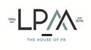 Tel. 218 508 110 :: Tlm. 935 880 024 :: 965 232 496INESRODRIGUES@LPMCOM.PT:: ISABELCARRICO@LPMCOM.PTEd. Lisboa Oriente, Av. Infante D. Henrique, 333 H, esc.49, 1800-282 Lisboa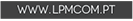 